PROPOSALINNOVATION AWARD 2016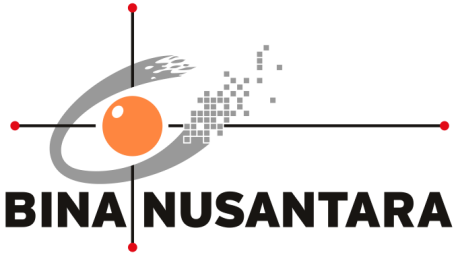 BISNIS TANPA BATASBINUS ENTREPRENEURSHIP CENTER2016  PENGESAHAN PROPOSAL (PROPOSAL APPROVAL)INNOVATION AWARD 2016BINA NUSANTARAJakarta, 28 Juli 2016*) minimal Binusian level 13RINGKASAN PROYEKSejalan dengan tujuan Binus Entrepreneurship Center (BEC) untuk menciptakan entrepreneur yang siap untuk terjun di dunia bisnis, BEC juga  mempunyai visi untuk memberdayakan seluruh karyawan dan karyawati yang ada di Bina Nusantara University untuk  memajukan bisnis yang dimiliki mahasiswa Binus. Kami akan mengajak seluruh karyawan dan unit kerja yang ada untuk menjadi bagian dari bisnis mahasiswa dengan cara membeli ataupun menjual produk-produk yang mahasiswa buat, baik dalam lingkungan kampus maupun di luar lingkungan kampus. Dengan cara ini kami mengharapkan terjalinnya keterikatan antara mahasiswa dan karyawan/unit dalam Bina Nusantara University dan dapat saling menguntungkan.Keyword:  Bisnis Tanpa BatasLatar Belakang Proyek (Background of the project)Universitas Bina Nusantara adalah salah satu Universitas yang sangat peduli dengan Entrepreneur, hal ini terlihat dari visinya yaitu 2 dari 3 lulusannya bekerja di perusahaan Global atau sebagai Entrepreneur. Yang dilakukan oleh Binus tidak hanya membuat Visi yang bagus, tetapi tetapi diwujudkan melalui program-program nyata untuk mencapai Visi tersebut, salah satunya  dengan  dibentuknya Binus Entrepreneurship Center (BEC), namun yang terlibat dalam proses menciptakan entrepreneur masih belum memberdayakan sumber daya di Binus secara maksimal. Salah satunya yaitu belum melibatkan karyawan dan karyawati untuk membuat binsis mahasiswa menjadi lebih berkembang. Oleh karena itu kami akan mengajak seluruh karyawan dan unit kerja yang ada untuk membantu mengembangkan bisnis mahasiswa dengan cara menjual atau membeli produk mahasiswa kedalam maupun keluar lingkungan kampus.Rumusan Masalah (Problem Statement)Belum adanya komunikasi yang menjembatani mahasiswa untuk memperkenalkan produknya kepada karyawan binus secara khusus. Hal tersebut membuat tujuan dari visi kami ini menjadi terhambat.  BEC dengan ini akan hadir menjadi jembatan penghubung dengan serangkaian acara/proyek yang telah kami susun secara sistematis sehingga komunikasi tersebut dapat terjadi yang mana hasil akhirnya adalah terjalinnya kerjasama antara mahasiswa dengan karyawan/unit kerja yang saling menguntungkan.Tujuan dan Manfaat (Goal and Benefit)Tujuan dari program ini adalah terjadi sinergi antara bisnis mahasiswa dan Binus sehingga karyawan dan Binusian sama-sama mendapatkan manfaat nyata. Ketika karyawan membeli produk dari mahasiswa, karyawan akan mendapatkan produk yang bagus dengan harga yang relative lebih murah sekaligus membantu perkembangan bisnis mahasiswa dan saat karyawan menjual produk mahasiswa yang sebagian besar produk mereka adalah produk inovatif dengan potensi pangsa pasar yang besar, karyawan akan mendapatkan penghasilan tambahan.RencanaPenerapanProyek (Project Implementation Plan)Perkiraan Efisiensi Sumber Daya (Resource Efficiency Estimation) Sebelum (Before):Karyawan dan mahasiswa tidak menjalin kerjasama yang saling menguntungkan dan cenderung hanya sebatas bidang akademis.Setelah (After):Karyawan dan mahasiswa tidak hanya menjalin kerjasama yang saling menguntungkan dalam hal bisnis. Dari hal ini budaya entrepreneur akan tercipta di lingkungan binus. Sehingga mahasiswa nantinya tidak hanya mendaptkan benefit dalam hal akademis saja tetapi sekaligus dapt mengasah jiwa berbisnis mereka sehingga mereka menjadi lebih siap menghadapi dunia luar yang sedang berkembang sangat pesat.ROI:Student’s cupcake @Rp.15.000,-Harga jual kembali @Rp.20.000,-Jumlah karyawan binus yang ikut menjual sebanyak 500 orang : Rp.15.000,- x 500 = 7.500.000,- / blnJika satu karyawan hanya menjual empat kue dalam satu hari :Rp.20.000,- x 4 x 30 = 2.400.000 - modal = Rp. 600.000,- / bulanHitungan tersebut hanya berlaku untuk satu produk yang karyawan binus bantu jualkan.ResikoProyek (ProjectRisk)Sulitnya untuk menjalin komunikasi yang baik antara karyawan dengan mahasiswa akan berpotensi tidak optimalnya kerjasama yang terjalin. Oleh karena itu seiring berjalannya waktu kami akan memperbaiki jaringan komunikasi yang ada agar menjadi lebih baik.LAMPIRAN(APPENDIX)A.1 Potensial Entrepreneur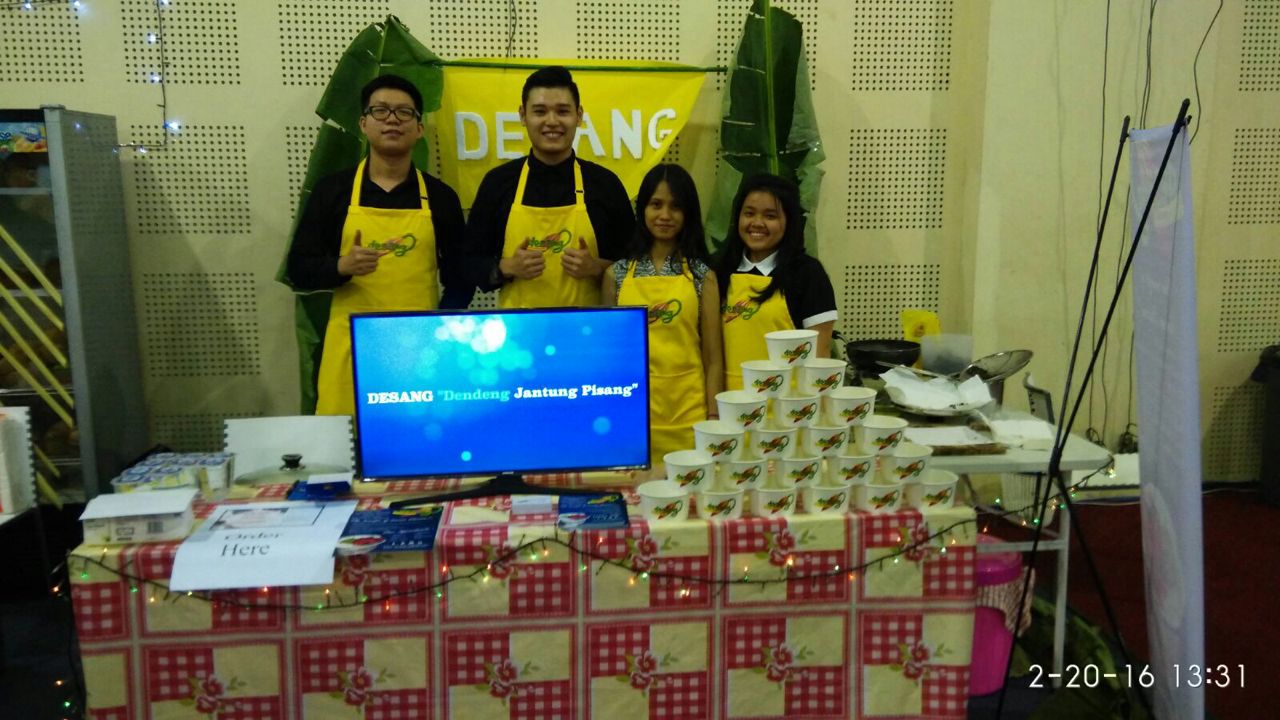 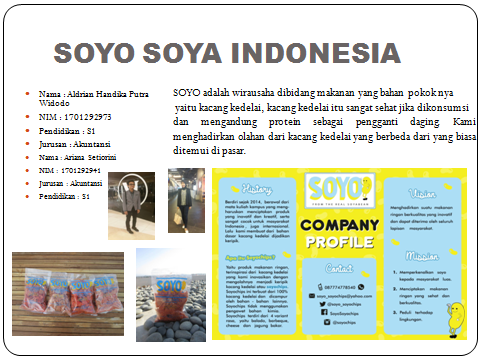 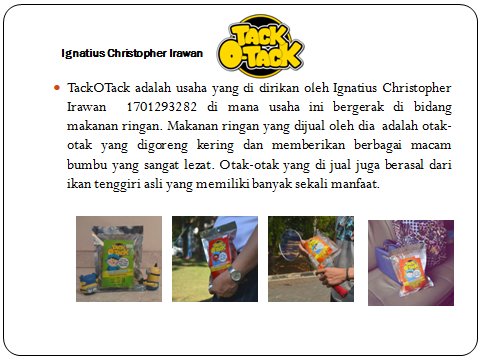 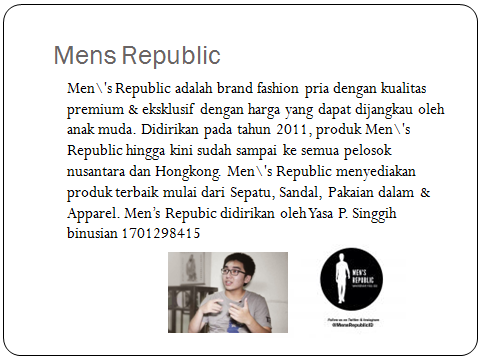 1.JudulProyek(Project title):Bisnis Tanpa BatasBisnis Tanpa Batas2.Kategori(Category):Art & DesignBuilding & Environment Business & ManagementHumanioraScience & TechnologyTeaching & LearningOther: ............................................................................................Other: ............................................................................................3.Nama Tim(Team Name):Entrepreneur HouseEntrepreneur House4.Anggota Tim(Team members):Mengetahui,Team Leader(……………………………………..)(……………………………………..)Direct Supervisor *No.Aktivitas (Activity)Bulan (Month)Bulan (Month)Bulan (Month)Bulan (Month)Bulan (Month)Bulan (Month)Bulan (Month)Bulan (Month)Keluaran (Output)No.Aktivitas (Activity)MeiJunJulAugSepOctNovDecKeluaran (Output)1Student Local Market ExperienceEntrepreneur Ready2BazaarEntrepreneur Ready3Entre Sneak PeekEntrepreneur Ready4Mass Media PromotionEntrepreneur Ready